Приложение АСхема расположения в округе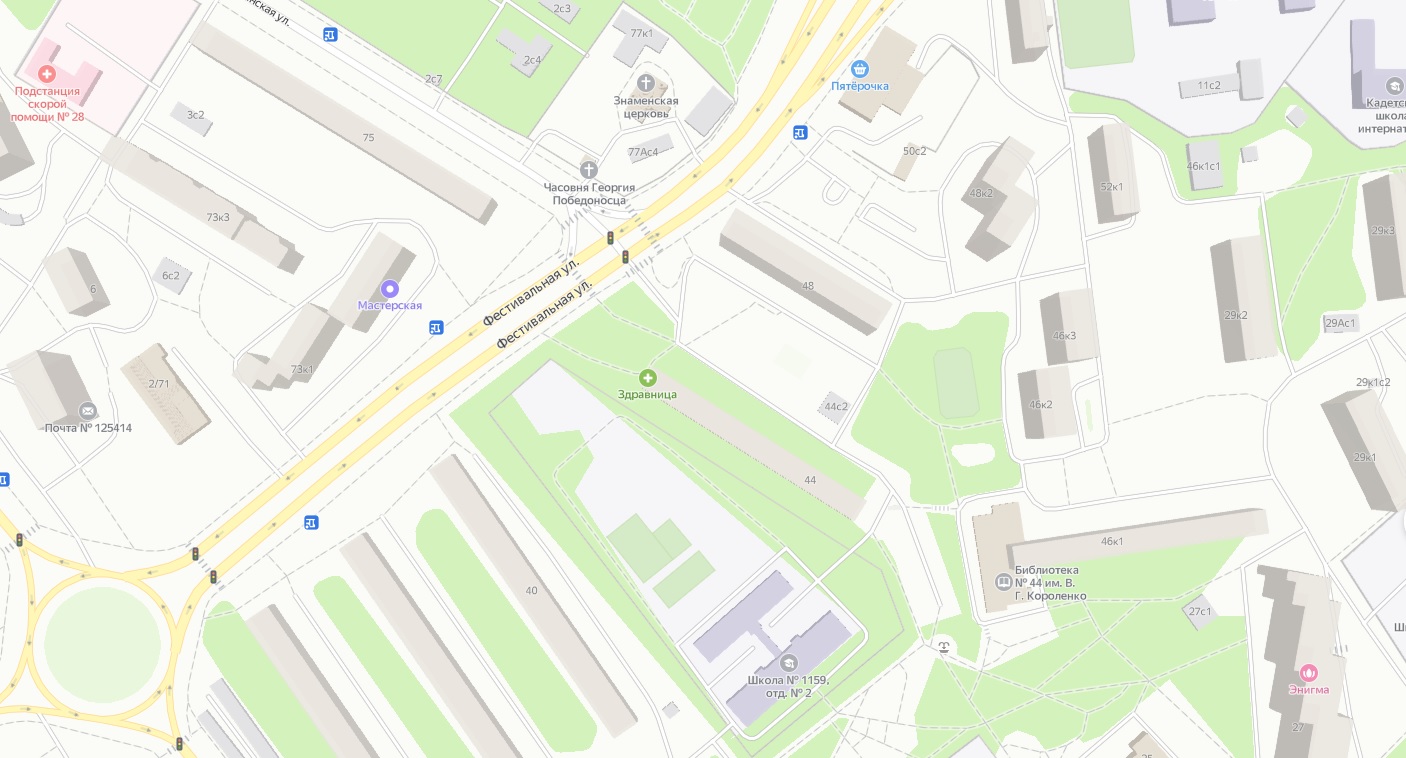 